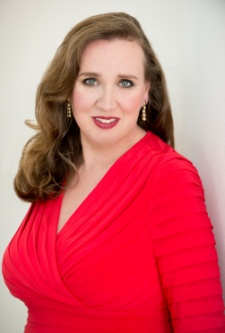 Opera Roles      Gertrude (mother)	Hansel and Gretel	Longwood Opera		2017Nun (cover)		The Death of the Bishop of Brindisi	Calliope Inc.		2011Opera Scenes                                                                                                           	Floria Tosca	Tosca	Longwood Opera	2012 - 2014Aida	Aida	Longwood Opera	2012,	2013Santuzza	Cavalleria rusticana	Longwood Opera		2013Cio-Cio-San	Madama Butterfly	Longwood Opera		2012		Greater Worcester Opera		2012Amelia	Un ballo in maschera	Crittenden Opera Studio		2010Desdemona	Otello	Crittenden Opera Studio		2010Suor Angelica (cover)	Suor Angelica	Calliope Inc.		2009Nedda	Pagliacci	Crittenden Opera Studio		2009Mariane	Tartuffe	Crittenden Opera Studio		2009Concert Work *     Featured Artist	A Grand Night for Singing (arias & scenes)	Gigi Mitchell-Velasco, director		2017Featured Artist	Music to Cure MS Benefit (arias & scenes)	Marion Leeds Carroll, director	2010 -	2017Featured Artist	Summer Concert Series (arias & scenes)	Longwood Opera	2012 -	2017Featured Artist	New Year’s Needham (arias & scenes)	Longwood Opera	2012 -	2016Solo Recitalist	Vissi d'arte - Vissi d'amore.  Così è la vita!	Yukiko Oba, piano			2014Featured Artist	Veni, Vidi, Verdi (Verdi arias & scenes)	Longwood Opera				2013Featured Artist	Gala Opera Benefit (Verdi/Puccini)	Greater Worcester Opera	2011	-	2013Featured Artist	Opera Gala (Verdi, Massenet, Britten)	Greater Worcester Opera	2010	-	2012* Includes selections from Floria Tosca (Tosca), Cio-Cio-San (Madama Butterfly), Turandot (Turandot), Sieglinde (Die Walküre), Gioconda (La Gioconda), Reiza (Oberon), Aida (Aida), Amelia (Un ballo in maschera), Elisabetta (Don Carlo), Elvira (Ernani), Leonora (La forza del Destino), Lady Billows (Albert Herring), Maddalena (Andrea Chénier), Adrianna Lecouvreur (Adrianna Lecouvreur), Margherita (Mefistofele), Chimène (Le Cid), Wally (La Wally), Marietta (Die tote stadt), Manon Lescaut (Manon Lescaut), Rosalinde (Die Fledermaus), Heliane (Das wunder der Heliane), and Wagner's Wesendonck Lieder. Education & Training Role Preparation: Aida, Tosca	The Coaching Divas, Boston, MA				2012, 	2013Advanced Opera Workshop	The Coaching Divas, Boston, MA			2010, 	2011, 	2012Summer Opera Workshop	Crittenden Opera Studio, Boston, MA			2005,	2006,	2009,	2010Bachelor of Arts in Psychology	University of Rochester/Eastman School of Music								1991with a Minor in MusicAwards & RecognitionFirst Alternate	Connecticut Concert Opera’s American Opera Idol Competition		2012, 	2013, 	2017Semi-Finalist	The American Prize in Vocal Performance - Opera/Operetta		2011,	2012,	 	2014VoiceCoachesDirectorsConductorsMaster ClassesMaria FerranteMichelle AlexanderJ. Scott BrumitLucia FalcoCarol CastelSondra KellySteven CrawfordRichard CrittendenWilliam NessAmy JohnsonDouglas MartinElizabeth VreniosJulia O’ToolePeter Mark             